Zápisnica zo stretnutia Výboru rodičov ZŠ Vazovova13.11.2017Miesto konania: ZŠ Vazovova 4, zborovňaPočet prítomných členov Výboru rodičov: 15     Ospravedlnili sa: 4        Hostia: 2 Zástupcovia tried: podľa prezenčnej listiny – viď Príloha 1Program stretnutia:Plnenie uznesenia z 11.9.2017 Predstavenie projektu „Zdravá škola“Stav účtu ZRŠ po výbere príspevkovNávrh čerpania rozpočtu ZRŠ  Diskusia k čerpaniu rozpočtuRôzne  Záverečné uznesenieStretnutie otvorila predsedkyňa Výboru rodičov p. Rothensteinová o 16:30, ako zapisovateľ bola schválená p. Križanská, zástupkyňa 3.C.Plnenie uznesenia z 11.9.2017Pani Rothensteinová oboznámila prítomných s plnením Uznesenia z 11.9.2017. Všetky uznesenia boli splnené, okrem uznesenia 8.8 – uverejnenie informácií z 1.stretnutia na stránke školy. Splnenie uznesenia sa prenáša na november 2017.Predstavenie projektu Zdravá školaPani Kluvánková predstavila projekt Zdravá škola, s ktorým boli prítomní vopred oboznámení mailom a spomínal sa i na prvom stretnutí Výboru rodičov. Hlavným cieľom projektu je podpora správneho držania tela a podpora pohybu detí. Ide o prevenciu vzniku deformácií chrbtice, nie o liečenie. Pomôckami k cvičeniu sú podložky a laná. Projekt by na škole zastrešil pán učiteľ Tlelka, ktorý absolvoval 1.školenie v Košiciach. Aby sa mohol projekt realizovať je potrebné zakúpiť pomôcky (laná a podložky) a doškoliť pána učiteľa. Hlavným bodom diskusie k projektu bolo určenie skupiny detí a času pre pilotný projekt. Bolo navrhnuté, že ideálnou skupinou by boli deti z rannej družiny a cvičilo by sa dvakrát týždenne. Začať s projektom bude možné v druhom polroku tohto školského roka. P.Kluvánková a pán učiteľ budú priebežne (mesiac január-február) informovať Výbor rodičov o pokračovaní realizácie projektu.Stav účtu ZRŠ po výbere príspevkovK 13.11. je na účte OZ ZRŠ ZŠ Vazovova 17 516 eur.Návrh čerpania rozpočtu ZRŠ  Pani Rothensteinová predstavila požiadavky I. a II. stupňa. V tejto súvislosti bol oslovený prítomný pán riaditeľ, aby definoval hlavné priority školy. Podľa pána riaditeľa sú učebné pomôcky všeobecne prioritou. Tiež považuje za dôležité, aby boli uhradené výdavky súvisiace s návštevou CVČ a odmeny pre deti na súťažiach Slávik a Hviezdoslavov Kubín. Pani Rothensteinová ďalej informovala o ponuke na atletickú dráhu, ktorej rekoštrukcia je obsahom diskusie Výboru rodičov v kažom školskom roku, keďže priestor školského dvora nie je v stave uspôsobenom na pohyb a pobyt detí a deti sa pohybujú v nevyhovujúcom, zdraviu neprospievajúcom prostredí (viď Príloha 2). Diskusia k čerpaniu rozpočtuRodičia prediskutovali všetky navrhnuté požiadavky, z kotrých väčšina bola schválená. Požiadavky, ktoré schválené neboli sa týkajú uhrádzania vstupného na  – Folklórny súbor Vienok, Divadielko Zdravýživka, Mobilné planetárium a to z dôvodu rovnocennejšieho rozloženia čerpania finančných prostriedkov vo všetkých triedach a ročníkoch. Členovia výboru sa zhodli v názore, že by mali rodičia platbu týchto aktivít uhrádzať individuálne.V  súvislosti s  projektom rekonštrukcie dvora resp. rekonštrukciou bežeckej dráhy sa diskutovalo o probléme nevysporiadaných pozemkov, čo sa javí byť najväčším problémom riešenia otázky súvisiacej s rekonštrukciou a jej financovania z prostriedkov OZ ZRŠ . Čiastočné riešenie navrhla pani Slezáková, a to prostredníctvom dobrovoľníckej práce cez projekt Naše mesto.  Je potrebné definovať, čo je možné v rámci dobrovoľníckej práce urobiť. Pani Kluvánková ponúkla možnosť oslovenia študentov univerzity, na ktorej pracuje. Študenti by mohli navrhnúť projekt priestorového plánovania na zníženie prašnosti na školskom ihrisku. Diskutovalo sa tiež o financovaní florbalovej výstroji pre mladších a starších žiakov. Je potrebné zistiť od pána učiteľa Tlelku, prečo zvolil nákup florbalových hokejok za cenu 80 eur za jednu hokejku keď sa na trhu nachádzajú lacnejšie výrobky tohto typu. Pani Rothensteinová  v tejto súvislosti osloví pána učiteľa.Rôzne  Odhlasovanie detí z obedov Podľa platnej legistatívy, pani vedúca dodržiava stanovené lehoty skladovania potravín a surovín, z ktorých pripravuje obedy, preto je odhlasovanie nastavené najneskôr do 14.00h predchádza-júceho dňa . Znenie interného Usmernenia na odhlasovanie obedov ZŠ  Vazovova je nasledujúce:Odhlásiť  žiaka z obeda je možné 24 hodín vopred na nasledujúci deň.Telefonicky na t.č.52 49 14 68 v čase od 7.00 -14.00 hod. Čipom na objednávacom termináli, ktorý je umiestnený v školskej jedálni  v čase od 7.00 -14.00 hod.Osobne v čase od 7.00 -14.00 hod.Prostredníctvom internetu (aj tu platí že na nasledujúci deň sa dá odhlásiť do 14.00 hod.)Do obedára dávame obed len v prvý deň, keď sa stravník nestihol odhlásiť z dôvodu ochorenia.  Za neodobratý, alebo včas neodhlásený obed sa neposkytuje žiadna náhrada.Preplatky, ktoré vznikli odhlásením sa odúčtujú mesačne.Na konci šk. r. žiakom, ktorí sa budú ďalej stravovať sa preplatky prenesú do nového šk.r. (prípadne ak požiadajú preplatok  sa vráti v júli na číslo účtu ( IBAN) ktoré nahlásia v ŠJ›Platiacim TP  preplatky  vrátime na účet z ktorého platia v mesiaci júliPani Klestincová upozornila na fakt, že odhlasovanie z obedov ide cez inú aplikáciu, nie cez edupage.  Opýtala sa, či by nebolo možné, aby bol aktuálny Edupage rozšírený o modul školskej jedálne? Pani Klesticová bude kontaktovať admina školy, aby zistila aké sú možnosti.V rámci diskusie pani Janáčová upozornila na situáciu, kedy sa dlhodobo nerieši problém, že malé deti majú svoje skrinky v šatniach vo výške, kam nedosiahnu a neustále nosia svoje bundy zablatené od topánok. Pán riaditeľ uviedol, že sa snažia rozdeľovať skrinky tak, aby triedy a ročníky, resp. aby 1. a 2.stupeň boli spolu a neboli porozhadzované po celej šatni. Aj pre pani vychováteľky by bolo obtiažne dávať pozor na deti, ak by mali rozmiestnené skrinky po celej šatni. Bol spomenutý návrh, aby pri rozdeľovaní neboli na 1.stupni dávané kľúčiky od šatní  náhodilo ale, aby bola zohľadnená výška detí.Záverečné uznesenieZaslanie informácií na stránku školy (Zápisnica z 1. a 2.stretnutia Výboru rodičov, Plán čerpania finančných prostriedkov z fondu OZ ZRŠ ZŠ Vazovova)                                                                          T: november 2017         Z: Mária Rothensteinová Finančné prostriedky z fondu OZ ZRŠ Vazovova sa budú čerpať podľa Plánu čerpania    (viď Príloha 3) schváleného Výborom rodičov 13.11.2017                                                                                  T: priebežne            Z: Výbor rodičov OZ ZRŠ ZŠ Vazovova Projekt Zdravá škola – priebežné informovanie o jeho realizácii prostredníctvom mejlovej komunikácie.                                                                          T: november-február      Z: Tatiana KluvánkováKontaktovať pána učiteľa Tleltku – cena nákupu florbalových hokejok.                                                                          T: november 2017         Z: Mária RothensteinováPani Rothensteinová s pani Slezákovou zistia možnosti revitalizácie ihriska a pani Kluvánková v spolupráci s univerzitou oslovia študentov na vypracovanie projektu, ktorý by  riešil problém prašného povrchu na školskom dvore.                                                                          T: január 2017                 Z: Zuzana Slezáková, Mária Rothensteinová, Tatiana KluvánkováZástupcovia tried po schválení a doplnení rozpošlú zápisnicu rodičom triedy, spolu s prílohami – Plánom čerpania finančných prostriedkov a Výsledku štátneho zdravotného dozoru v súvislosti s prašnosťou na školskom dvore.                                                                           T: november 2017           Z: zástupcovia jednotlivých tried3.stretnutie Výboru rodičov je naplánované na marec 2018. V prípade potreby aj skôr. Forma komunikácie počas obdobia november – marec, prostredníctvom mejlov.                                                                          T: marec 2018                 Z: Mária RothensteinováDňa .................................................                                Zapísala: Daniela Križanská                                                                                                  _______________________________                                                                                                  Overila: Mária Rothensteinová                                                                                                 ________________________________Príloha 1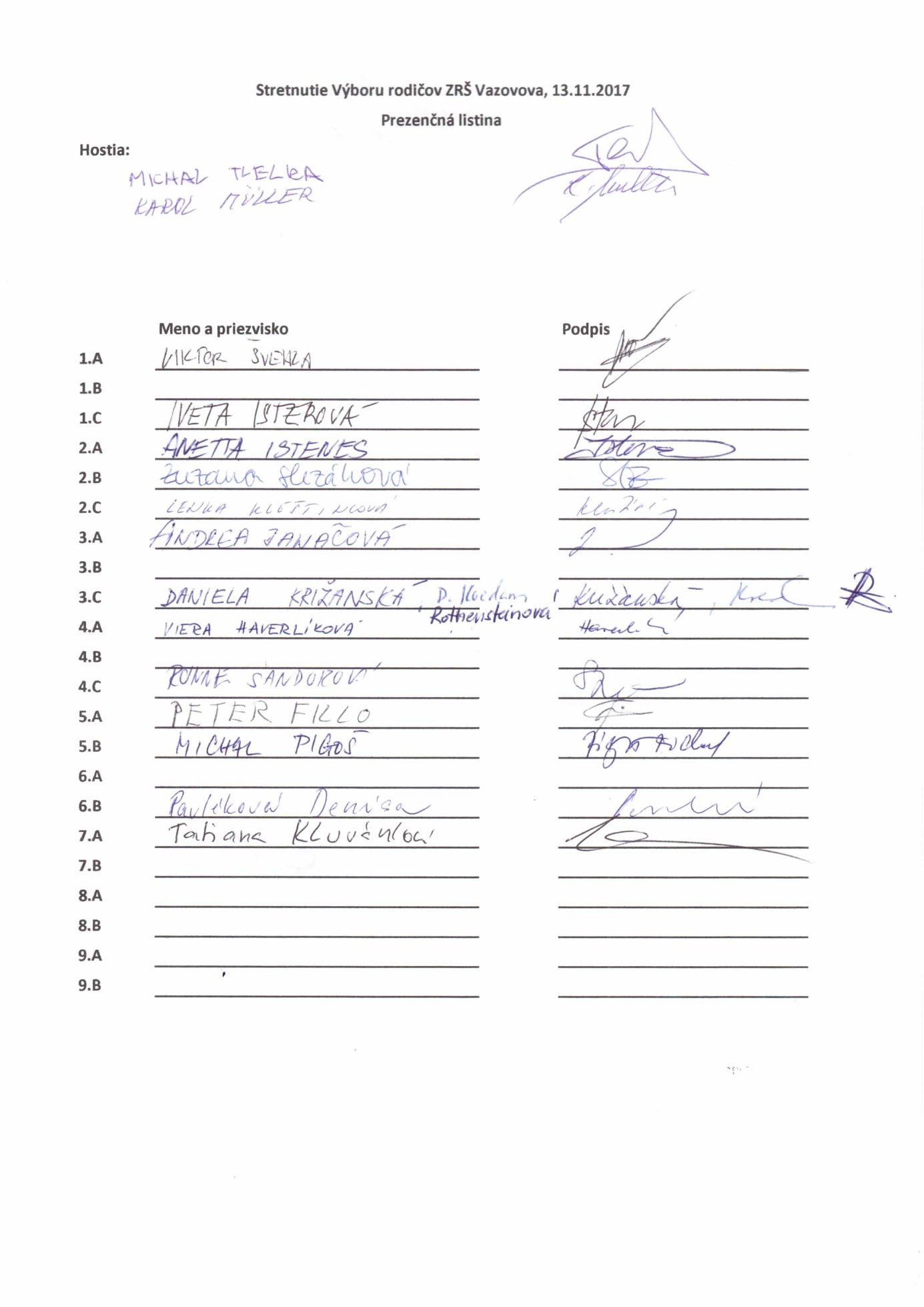 Príloha 2Vaša značka                 Naša značka   	     Vybavuje	                                  V Bratislave                                   HDM/15964/2017        RNDr.Rončáková                           10.10.2017Vec:  Podnet na prešetrenie prašného a neopravovaného dvora v Základnej škole Vazovova 4           v Bratislave  - stanoviskoDňa 12.09.2017 bol elektronickou poštou doručený na tunajší úrad Váš podnet, v ktorom poukazujete na nevyhovujúci stav školského dvora Základnej školy na Vazovovej 4 v Bratislave, ktorý je už dlhší čas neopravovaný a veľmi prašný. Hygienickou kontrolou vykonanou dňa 05.10.2017 v Základnej škole na Vazovovej 4 v Bratislave bolo zistené, že v oplotenom areáli školského zariadenia sa nachádza : - oplotené multifunkčné ihrisko, ktoré slúži pre žiakov v rámci TV a ŠKD v popoludňajších hodinách  a je vo vyhovujúcom prevádzkyschopnom stave,- rozsiahla trávnatá plocha, v časti ktorej sú umiestené detské pohybové atrakcie, taktiež vo vyhovujúcom prevádzkyschopnom stave s pokoseným trávnatým povrchom,- bežecká dráha po obvode oploteného  ihriska – antuka je v prevádzke cca 30 rokov ešte v pôvodnom stave, povrch je značne opotrebovaný a nekompaktný, pri jej využívaní - behu žiakov vzniká mierna prašnosť. Podľa vyjadrenia riaditeľa školy sa vykonávajú polievacie práce antuky, tak aby sa prašnosť eliminovala.Na základe vyššie uvedeného považujem Váš podnet týkajúci sa opotrebovanej antuky za opodstatnený  a predmetnému zariadeniu bude venovaná zvýšená pozornosť v rámci výkonu štátneho zdravotného dozoru.                                                                                          MUDr. Otakar Fitz                                                                                         regionálny hygienik                                                                                               v.r.Príloha 3Plán čerpania finančných prostriedkov OZ ZRŠ pri ZŠ Vazovova v  šk.roku 2017/2018Plán čerpania finančných prostriedkov OZ ZRŠ pri ZŠ Vazovova v  šk.roku 2017/2018Plán čerpania finančných prostriedkov OZ ZRŠ pri ZŠ Vazovova v  šk.roku 2017/2018Plán čerpania finančných prostriedkov OZ ZRŠ pri ZŠ Vazovova v  šk.roku 2017/2018ŽiadateľPoložkaPredpokladaná suma/eur Schválené/  Neschválenép.Kluvánková, p.uč. TlelkaŠkolský projekt "Zdravá škola"1600schválené1.-4.ročníkVýstúpenie folklórneho súboru Vienok488neschválenéDivadielko Zdravýživka pre 1.roč.256neschválenéCVČ zážitkové učenie 2.-4.roč.186schválenéSlávik - odmeny50schválenéHviezdoslavov Kubín - odmeny50schválenéHudobné divadlo pre 1.-2.roč.193,50schválenéDivadelné predstavenie podľa vlastného výberu 3.-4.roč.120schválenéMobilné planetárium 1.stupeň488neschválené1.-4.ročník - pomôcky TSVKovové počítadlo50schválenéFlorballová výstroj pre brankára - 2ks480schválenéGumené lopty na vybíjanú a minihádzanú - 10ks110schválenéFutbalové lopty - 4ks160schválenéGymnastické žinenky - 5ks700schválenéKabinet 3.-4.roč.Model Zeme s jadrom30schválenéObraz.pomôcka - potravinová pyramída10schválenéObraz.pomôcka - časti stromu, časti kvetu, časti rastliny, fotosyntéza40schválenéPomôcky z katalógu Nomiland - násobenie, delenie, podstatné mená, prídavné mená, slovesá, hodiny, dopravné značky90schválenéKabinet 1.-2.roč.Fólie na zalievanie pomôcok50schválenéHudobné nástroje50schválené3 koberce do tried300neschválenéNotebooky, postupne zakúpiť pre každého učiteľa1000neschválenéKabinet TSV - 2.stupeňRozlišovačky - 15ks40schválenéKovové počítadlo35schválenéLístky na MHD35schválenéLezecké úväzy pre deti70schválenéFlorbalové hokejky - 10ks800schválenéObal na florbalové hokejky25schválenéFlorbalová výstroj pre brankára - 2ks250schválenéSpolu -návrh7563neschválenéSPOLU5031schválené